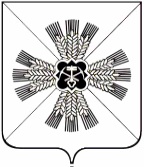 РОССИЙСКАЯ ФЕДЕРАЦИЯКЕМЕРОВСКАЯ ОБЛАСТЬ-КУЗБАССПРОМЫШЛЕННОВСКИЙ МУНИЦИПАЛЬНЫЙ ОКРУГСОВЕТ НАРОДНЫХ ДЕПУТАТОВПРОМЫШЛЕННОВСКОГО МУНИЦИПАЛЬНОГО ОКРУГА1-й созыв, 2-е заседаниеРЕШЕНИЕот 15.01.2020 № 66пгт. ПромышленнаяО регистрации депутатского объединения (фракции)                                          Всероссийской политической партии  «ЕДИНАЯ РОССИЯ» в Совете народных депутатов Промышленновского муниципального округаРассмотрев личные заявления депутатов Совета народных депутатов Промышленновского муниципального округа о создании депутатского объединения (фракции) Всероссийской политической партии «ЕДИНАЯ РОССИЯ» и включении их в состав фракции, руководствуясь регламентом Совета народных депутатов Промышленновского муниципального округа, Положением о депутатском объединении (фракции) Всероссийской политической Партии «ЕДИНАЯ РОССИЯ», Совет народных депутатов Промышленновского муниципального округа РЕШИЛ:1. Зарегистрировать в Совете народных депутатов Промышленновского муниципального округа (фракцию) Всероссийской политической партии «ЕДИНАЯ РОССИЯ» из числа депутатов Совета народных депутатов Промышленновского муниципального округа, согласно приложению № 1 к настоящему решению.2. Настоящее решение направить в Кемеровское региональное отделение Всероссийской политической Партии «ЕДИНАЯ РОССИЯ».3. Настоящее решение подлежит  обнародованию на официальном сайте администрации Промышленновского муниципального округа.4. Контроль за исполнением настоящего решения возложить на комитет по вопросам местного самоуправления, правоохранительной деятельности и депутатской этике (Г.В. Кузьмина).       5. Настоящее решение вступает в силу с даты подписания.Приложение № 1                                                        к решению Совета народных депутатовПромышленновского муниципального округа от 15.01.2020 № 66Председатель Совета народных депутатовПромышленновского муниципального округа                       Е.А. ВащенкоВрип главыПромышленновского муниципального округа                   Д.П. ИльинДепутаты  Совета народных депутатов Промышленновского муниципального округа 1-го созываДепутаты  Совета народных депутатов Промышленновского муниципального округа 1-го созыва1.Анисимов Владимир Александрович2.Бержиминский Владимир Петрович3.Бобов Константин Николаевич4.Васько Василий Николаевич5.Ващенко Елена Александровна6.Денисов  Евгений  Анатольевич7.Ефремова Татьяна Николаевна8Кузьмина Галина Викторовна9.Лубягина Марина Александровна10.Минаков Александр Сергеевич11.Педант Юрий Сергеевич12.Попов Юрий Анатольевич13.Романишина Оксана Викторовна14.Старченков Максим Николаевич15.Хямяляйнен Светлана Вениаминовна16.Цецивкин Алексей Сергеевич17.Циммер Алексей Владимирович18.Шевченко Владимир Витальевич